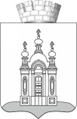 ДУМА ДОБРЯНСКОГО ГОРОДСКОГО ОКРУГА РЕШЕНИЕВ соответствии со статьей 16 Федерального закона от 06 октября 2003 г. 
№ 131-ФЗ «Об общих принципах организации местного самоуправления 
в Российской Федерации», статьями 3, 23, 30 Федерального закона от 31 июля 
2020 г. № 248-ФЗ «О государственном контроле (надзоре) и муниципальном контроле в Российской Федерации», Уставом Добрянского городского округа, решением Думы Добрянского городского округа от 28 октября 2021 г. № 526 
«Об утверждении Положения об осуществлении муниципального земельного контроля на территории Добрянского городского округа», решением Думы Добрянского городского округа от 28 октября 2021 г. № 527 «Об утверждении Положения об осуществлении муниципального лесного контроля в границах Добрянского городского округа», Дума Добрянского городского округаРЕШАЕТ:1. 	Утвердить:1.1.	ключевые показатели видов муниципального контроля, осуществляемых управлением имущественных и земельных отношений администрации Добрянского городского округа, и их целевые значения согласно приложению 1 к настоящему решению;1.2.	индикативные показатели видов муниципального контроля, осуществляемых управлением имущественных и земельных отношений администрации Добрянского городского округа, согласно приложению 2 
к настоящему решению.2.	Опубликовать настоящее решение в периодическом печатном издании газете «Камские зори», разместить на официальном сайте правовой информации Добрянского городского округа в информационно-телекоммуникационной сети Интернет с доменным именем dobr-pravo.ru.3.	Настоящее решение вступает в силу после его официального опубликования и распространяет свое действие на правоотношения, возникшие 
с 01 марта 2022 года.4.	Контроль за исполнением решения возложить на главу городского округа - главу администрации Добрянского городского округа Лызова К.В.Глава городского округа -глава администрации Добрянского городского округа								К.В. ЛызовПредседатель ДумыДобрянского городского округа						А.Ф. ПалкинПриложение 1УТВЕРЖДЕНЫрешением ДумыДобрянского городского округаот 24.02.2022 № 608КЛЮЧЕВЫЕ ПОКАЗАТЕЛИ видов муниципального контроля, осуществляемых управлением имущественных и земельных отношений администрации Добрянского городского округа, и их целевые значения 	Наименование контрольного органа: управление имущественных и земельных отношений администрации Добрянского городского округа.	Наименование вида контрольной деятельности: муниципальный земельный контроль на территории Добрянского городского округа;муниципальный лесной контроль в границах Добрянского городского округа.	Цель применения показателя: оценка фактически причиненного вреда (ущерба) охраняемым законом ценностям либо оценка вероятности причинения вреда (ущерба) охраняемым законом ценностям.Задача контрольного органа: минимизировать причинение вреда (ущерба) охраняемым законом ценностям при осуществлении видов муниципального контроля, осуществляемых управлением имущественных и земельных отношений администрации Добрянского городского округа.Приложение 2УТВЕРЖДЕНЫрешением ДумыДобрянского городского округаот 24.02.2022 № 608ИНДИКАТИВНЫЕ ПОКАЗАТЕЛИвидов муниципального контроля, осуществляемых управлением имущественных и земельных отношений администрации Добрянского городского округаНаименование контрольного органа: управление имущественных и земельных отношений администрации Добрянского городского округа.	Наименование вида контрольной деятельности: муниципальный земельный контроль на территории Добрянского городского округа;муниципальный лесной контроль в границах Добрянского городского округа.Цель применения показателя: оценка деятельности управления имущественных и земельных отношений администрации Добрянского городского округа при осуществлении муниципального контроля.Задача контрольного органа: проведение анализа, выявление проблем, возникающих при осуществлении муниципального земельного контроля на территории Добрянского городского округа, муниципального лесного контроля в границах Добрянского городского округа, определение причин их возникновения, характеризующих соотношение между степенью устранения риска причинения вреда (ущерба) и объемом трудовых, материальных и финансовых ресурсов, а также уровень вмешательства в деятельность контролируемых лиц.Индикативными показателями являются:1. Количество внеплановых контрольных (надзорных) мероприятий, проведенных за отчетный период.2. Количество внеплановых контрольных (надзорных) мероприятий, проведенных за отчетный период на основании выявления соответствия объекта контроля параметрам, утвержденным индикаторами риска нарушения обязательных требований, или отклонения объекта контроля от таких параметров, за отчетный период.3. Общее количество контрольных (надзорных) мероприятий 
без взаимодействия с контролируемым лицом, проведенных за отчетный период.4. Общее количество контрольных (надзорных) мероприятий 
с взаимодействием с контролируемым лицом, проведенных за отчетный период.6. Количество документарных проверок, проведенных за отчетный период.7. Количество выездных проверок, проведенных за отчетный период.8. Количество профилактических визитов, проведенных за отчетный период.9. Количество предостережений о недопустимости нарушения обязательных требований, объявленных за отчетный период.10. Количество контрольных (надзорных) мероприятий, по результатам которых выявлены нарушения обязательных требований, за отчетный период.11. Количество контрольных (надзорных) мероприятий, по итогам которых возбуждены дела об административных правонарушениях, за отчетный период.12. Сумма административных штрафов, наложенных по результатам контрольных (надзорных) мероприятий, за отчетный период.13. Количество направленных в органы прокуратуры заявлений о согласовании проведения контрольных (надзорных) мероприятий за отчетный период.14. Количество направленных в органы прокуратуры заявлений о согласовании проведения контрольных (надзорных) мероприятий, по которым органами прокуратуры отказано в согласовании, за отчетный период.15. Общее количество учтенных объектов контроля на конец отчетного периода.16. Количество учтенных объектов контроля, отнесенных к категории умеренного риска, на конец отчетного периода.17. Количество учтенных объектов контроля, отнесенных к категории среднего риска, на конец отчетного периода.18. Количество учтенных объектов контроля, отнесенных к низкой категории риска, на конец отчетного периода.19. Количество объектов контроля, в отношении которых проведены контрольные (надзорные) мероприятия за отчетный период.20. Общее количество жалоб, поданных контролируемыми лицами в досудебном порядке.21. Количество жалоб, поданных контролируемыми лицами в досудебном порядке, в отношении которых контрольным (надзорным) органом был нарушен срок рассмотрения, за отчетный период.22. Количество жалоб, поданных контролируемыми лицами в досудебном порядке, по итогам рассмотрения которых принято решение о полной либо частичной отмене решения контрольного органа, либо о признании действий (бездействий) должностных лиц контрольных органов недействительными, 
за отчетный период.23. Количество исковых заявлений об оспаривании решений, действий (бездействий) должностных лиц контрольного органа, направленных контролируемыми лицами в судебном порядке, за отчетный период.24. Количество исковых заявлений об оспаривании решений, действий (бездействий) должностных лиц контрольного органа, направленных контролируемыми лицами в судебном порядке, по которым принято решение об удовлетворении заявленных требований, за отчетный период.25. Количество контрольных мероприятий, проведенных с грубым нарушением требований к организации и осуществлению муниципального контроля, и, результаты которых были признаны недействительными и (или) отменены, за отчетный период.Принято Думой Добрянского   городского округа24.02.2022                                                                                                                                                          № 608Об утверждении ключевых 
и индикативных показателей видов муниципального контроля, осуществляемых управлением имущественных и земельных отношений администрации Добрянского городского округа№ п/пНаименование ключевого показателяФормула расчетаИнтерпретация значенийЦелевое значение показателя    1.Уровень минимизации вредаУмин – уровень минимизации вреда или доля нарушений обязательных требований, устраненных контролируемыми лицами за отчетный период (в %);Н1 – количество нарушений обязательных требований, устраненных контролируемыми лицами, за отчетный период;Н2 - общее количество выявленных нарушений обязательных требований за отчетный период.Ежегодное увеличение на 5%    2.Доля нарушений, повлекших причинение вреда жизни и здоровью граждан Дприч - доля выявленных нарушений обязательных требований, повлекших причинение вреда жизни и здоровью граждан (в абс. цифрах);Н1 – количество выявленных нарушений обязательных требований, повлекших причинение вреда жизни и здоровью граждан за отчетный период;Н2 - общее количество выявленных нарушений обязательных требований за отчетный период.0